LES PRODUITS DE SAISON DU MOIS DE SEPTEMBRE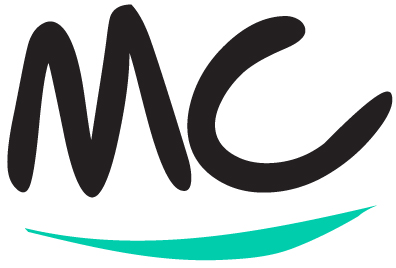 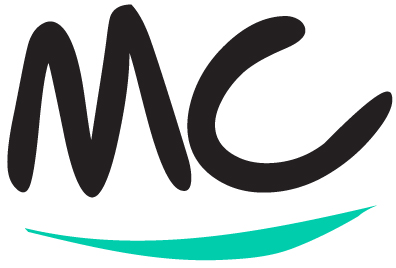 Septembre, dernier mois de l’été, il démarre l’automne le 23 du mois. C’est le mois des vendanges. Et aussi des champignons des bois à cuisiner en poêlées à la persillade ! Ce sont les derniers fruits rouges. Et la période des tartes aux pommes, aux poires, aux prunes.  Sans oublier un plateau de fromages très variés à présenter avec des noix fraiches et du raisin. Les aliments de saison peuvent varier d’une région à l’autre  (climat, sols).Dans nos listes, il y a des produits de début, de pleine et de fin de saison.Ces listes sont indicatives, non exhaustives.   LES LEGUMES 					     LES FRUITS     LES POISSONS ET CRUSTACES				  LES VIANDES  					       LES FROMAGES Merci aux Producteurs Artisans de Qualité du Collège Culinaire de France qui nous ont permis de valider ces choix de produits.Artichaut - Aubergine - Betterave - Blette  Brocoli - Cardon - Carotte - Céleri -Champignons*- Choux - Chou-fleur -  Concombre - Courges (Potimarron, Potiron, …) Courgette - Cresson - Epinard - Fenouil - Haricot vert - Oignon - Oseille - Maïs - Panais - Pâtisson Poireau - Poivron - Pommes de terre - Radis  Rhubarbe - Salades (Feuille de chêne, Laitue, Roquette) - Tomates*Cèpes, Girolles, Lactaires, Pieds de mouton, Rosée des prés, Trompettes de la mortAmandes - Citron -  Coing - Figue - Fruits rouges (Cassis, framboises, groseilles, mûres, myrtilles) Mirabelle -  Noisettes - Noix - Pastèque -  Poire Pomme -  Prune rouge -  Pruneau - Quetsche - Raisin - Reine Claude 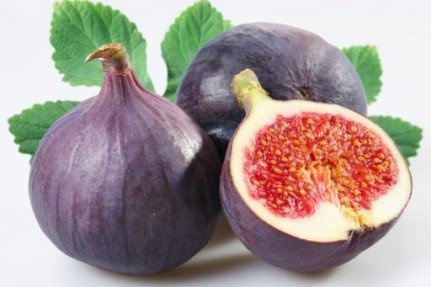 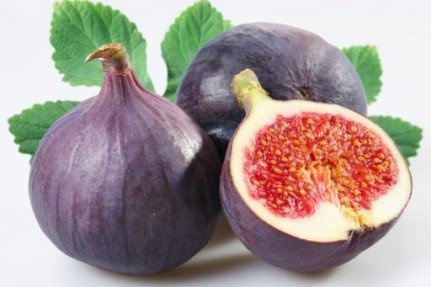 Anchois - Barbue - Baudroie (lotte) - Bonite Calmar - Carpe - Daurade - Eglefin - Grondin rouge - Limande sole - Lieu noir - Lingue Maquereau - Merlu - Perche - Plie - Raie  Rouget - Roussette -  Sardine - Saint Pierre Tacaud - Thon blanc - Thon rouge - TruiteHuitres - Langoustines - Moules - Praires TourteauxAgneau moutonnet - Bœuf - Caille - Canard - Lapin - Pigeon - Pintade - Porc - Poule 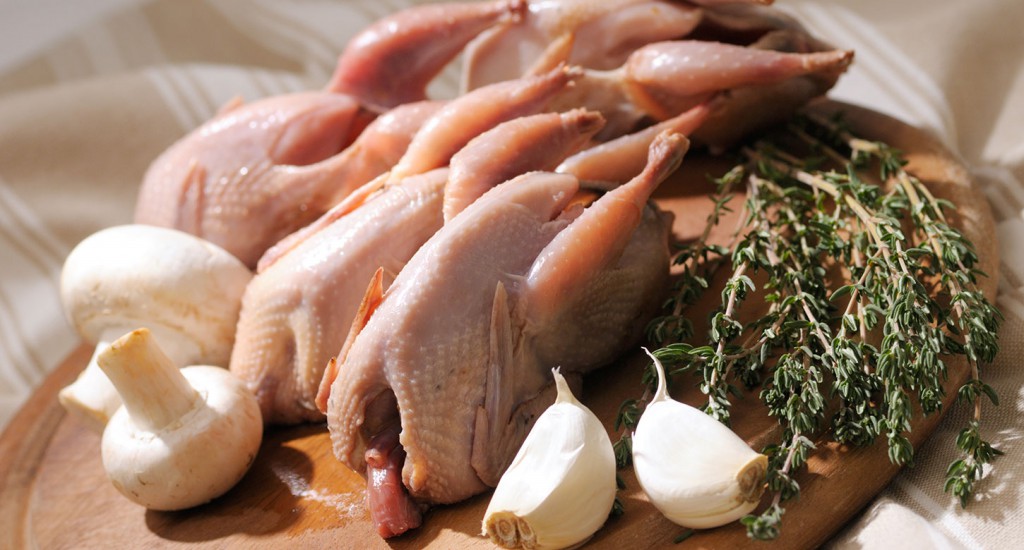 Abondance - Beaufort - Bleus (de Bresse, des Causses) 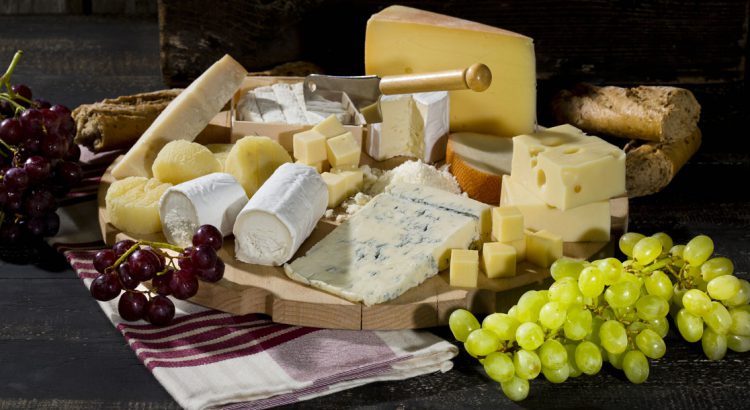 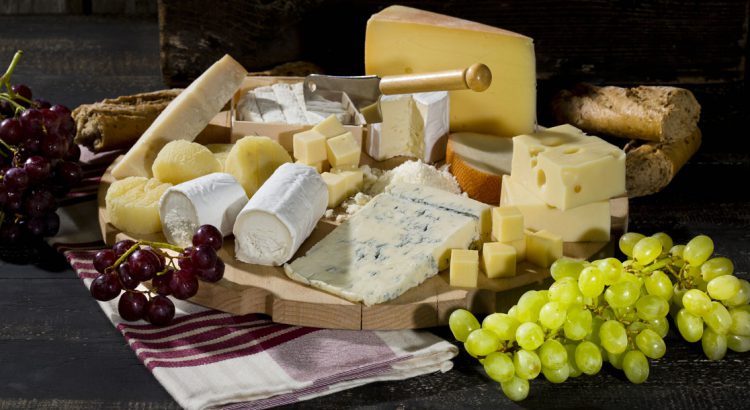 Bries (de Meaux, de Melun) - Brillat Savarin-Cantal - Chaource Chèvres (Picodon, Pouligny Saint Pierre, Rocamadour…) Comté – Emmenthal - Epoisses - Fourme d’Ambert - Gruyère Livarot  - Mimolette - Morbier - Munster - Saint Nectaire Parmesan - Pont l’évêque - Reblochon - Salers - Saint Félicien Tommes - Vacherin 